Управление образованиемПолевского Городского округаМУНИЦИПАЛЬНОЕ АВТОНОМНОЕ ОБЩЕОБРАЗОВАТЕЛЬНОЕ УЧРЕЖДЕНИЕПОЛЕВСКОГОГОРОДСКОГО ОКРУГА«СРЕДНЯЯ ОБЩЕОБРАЗОВАТЕЛЬНАЯ ШКОЛА № 8»==================================================================	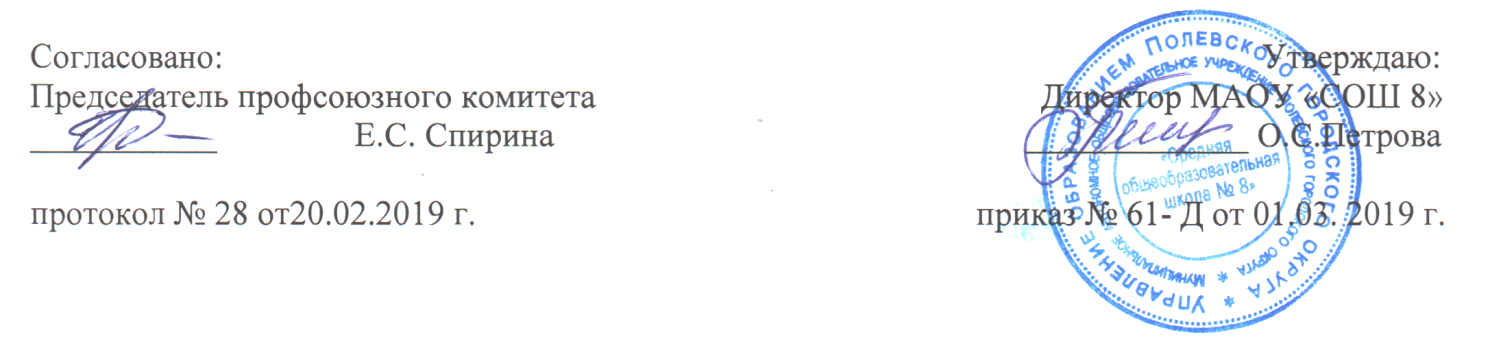 ИНСТРУКЦИЯпо правилам безопасного поведения на дорогах и на транспортеИОТ- 04 -06-20191. Безопасность пешеходаПри выходе на улицу посмотри сначала налево, потом направо, чтобы не помешать прохожим.Маршрут в школу выбирай самый безопасный, тот, где надо реже переходить улицу или дорогу.Когда идешь по улицам города, будь осторожен. Не торопись. Иди только по тротуару или обочине.Иди не спеша по правой стороне тротуара.Если идешь по обочине, держись подальше от края дороги.Не выходи на проезжую часть улицы или дороги.Не выбегайте на проезжую часть из-за стоящего транспорта. Неожиданное появление человека перед быстро идущим автомобилем не позволяет водителю избежать наезда на пешехода или может привести к иной аварии с тяжкими последствиями.Осторожно проходи мимо стоящего автомобиля: пассажиры могут резко открыть дверь и ударить тебя.Переходи улицу только по пешеходным переходам.Прежде чем переходить улицу, посмотри налево, посмотри направо - убедись, что движущегося транспорта в опасной близости нет. Если проезжая часть свободна, - иди. Улицу, где нет пешеходного перехода, надо переходить от одного угла тротуара к другому: так безопасней.Если на улице большое движение, попроси взрослого или сотрудника милиции помочь ее перейти.Ожидай транспорт на посадочной площадке или тротуаре у указателя остановки.При посадке в автобус, троллейбус, трамвай соблюдай порядок. Не мешай другим пассажирам.В автобус, троллейбус, трамвай входи через задние двери.Выходи только через передние двери. Заранее готовься к выходу, пройдя вперед.Входя и выходя из транспорта, не спеши и не толкайся.Трамвай обходи спереди. Автобус и троллейбус - сзади. Выйдя из автобуса, трамвая, нужно по тротуару дойти до пешеходного перехода и только по нему переходить на другую сторону.Когда переходишь улицу, следи за сигналом светофора:Красный - СТОП - все должны остановиться; желтый -ВНИМАНИЕ - жди следующего сигнала; зеленый - ИДИТЕ -можно переходить улицу.Находясь в транспорте, не ходи по салону, держись за поручень, не выглядывай из окон, не высовывай руки, не нажимай без надобности на аварийные кнопки.Не устраивай игр на проезжей части или вблизи дороги. Не питайся на велосипедах, роликовых коньках и т. п. на проезжей части дороги.Не перебегай улицу или дорогу перед близко идущим транспортом.Не цепляйся за проходящий мимо транспорт.Инструкцию разработал(а):  специалист по охране  труда         __________      Демьянова В.В. «___»__________20__г.